RYSUNEK NUMER 4 Łóżko piętrowe SVÄRTA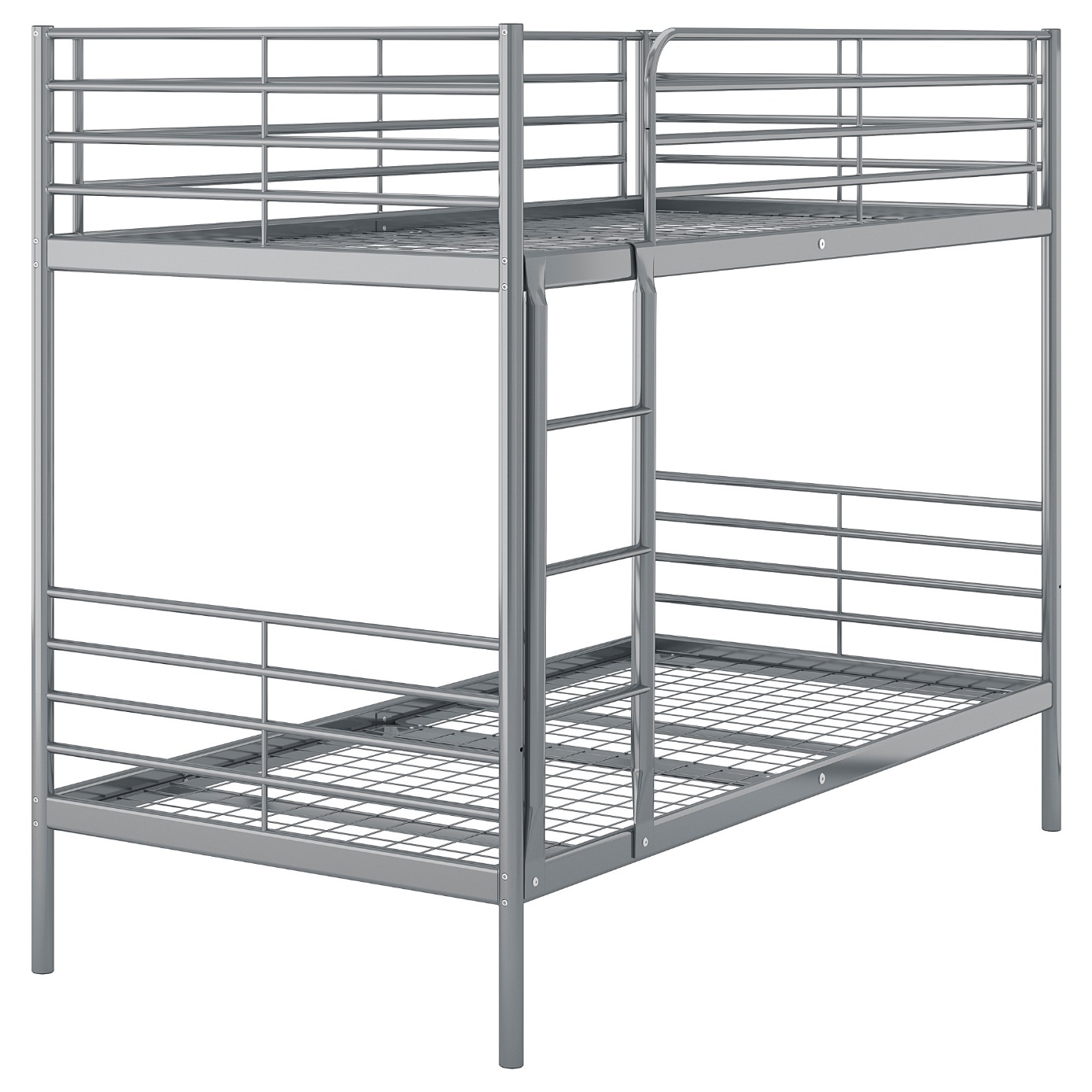 Długość: 208 cm
Szerokość: 97 cm
Wysokość: 159 cm
